Publicado en Alicante el 30/12/2016 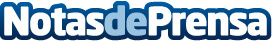 La cerrajeria de hoy en díaLa cerrajería es un oficio que no debe temer la posible falta de demanda en ningún momentoDatos de contacto:Anuubis SolutionsRedacción y publicación.966 312 249Nota de prensa publicada en: https://www.notasdeprensa.es/la-cerrajeria-de-hoy-en-dia_1 Categorias: Bricolaje Historia Valencia Seguros Construcción y Materiales http://www.notasdeprensa.es